Publicado en México DF el 16/06/2016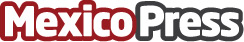 México y Argentina jugarán la final de la Copa América 2016, afirma estudioSegún un estudio, la final se disputaría entre el conjunto argentino y el mexicano, que ha escalado posiciones en las preferencias de las casas de apuestas. Argentina se proclamaría campeón. Brasil y Uruguay, dos de las favoritas de la competición, como no se han clasificado para la fase de grupos no se incluyen en las estimaciones de los cálculos de iApuestas MéxicoDatos de contacto:iApuestas Nota de prensa publicada en: https://www.mexicopress.com.mx/mexico-y-argentina-jugaran-la-final-de-la-copa Categorías: Internacional Nacional Fútbol Juegos http://www.mexicopress.com.mx